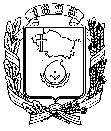 АДМИНИСТРАЦИЯ ГОРОДА НЕВИННОМЫССКАСТАВРОПОЛЬСКОГО КРАЯПОСТАНОВЛЕНИЕ13.02.2018                                                                                                   № 156НевинномысскО выделении  специальных мест для  размещения  предвыборных печатных агитационных  материалов на территории  каждого  избирательного  участка для проведения выборов Президента Российской Федерации 18 марта 2018 годаВ  соответствии  со статьей 54  Федерального закона от 12 июня 2002 г. № 67-ФЗ «Об основных гарантиях избирательных прав и права на участие в референдуме граждан Российской Федерации»,  со статьей 55 Федерального закона от 10 января 2003 г. № 19-ФЗ «О выборах Президента Российской Федерации» постановляю:1. Выделить специальные места для размещения предвыборных печатных  агитационных материалов на территории каждого избирательного участка   для   проведения  выборов  Президента    Российской   Федерации 18 марта 2018 года, согласно приложению к настоящему постановлению.2. Настоящее постановление разместить на официальном сайте администрации города Невинномысска в информационно-телекоммуникационной сети «Интернет».3. Контроль за выполнением настоящего постановления возложить на первого  заместителя  главы  администрации  города   Невинномысска  Соколюк В.Э.Глава города Невинномысска                                                       М.А. МиненковПриложениек постановлению администрациигорода Невинномысска13.02.2018 № 156СПЕЦИАЛЬНЫЕ МЕСТАдля размещения предвыборных печатных агитационных материалов на территории каждого избирательного участка для проведения выборов президента Российской Федерации 18 марта 2018 годаПервый заместитель главы администрации  города Невинномысска                                                                     В.Э. Соколюк№п/п№ избира-тельного участка, участка референ-думаЧислен-ность избирателейМесто нахождения участковой избирательной комиссий и помещение для голосованияСпециальные места для размещения агитационных материалов123451.7991706МБОУ СОШ № 8т. 6-29-72улица Мичурина, 1,357111информационный стенд (улица Мичурина, 3)2.8001399Невинномысский филиал ФГБУ «Управление мелиорации земель и сельскохозяйственного водоснабжения по Ставропольскому краю»т. 7-85-43улица Подгорного, 9,357112информационный стенд (остановочный пункт «Головное»)3.8012468ГБПОУ«Невинномысский индустриальный колледж»т.7-91-99,т. 7-82-00улица Менделеева, 68,357112информационный стенд в помещении Архивного отдела администрации города Невинномысска (улица Менделеева, 75)4.8021091МБОУ СОШ № 8 т. 7-77-73,т. 7-89-89улица 30 лет Победы, 6,357112информационный стенд в помещении ГРКЦ (улица Садовая, 8)5.8031144МБУК «Городской Дворец культуры им. Горького»т.7-86-33улица Менделеева, 25,357112информационный стенд (улица Менделеева, 23)6.8041175МБОУ гимназия № 9т. 7-12-27улица Чайковского, 2А,357108информационный стенд на территории Территориального отдела Управления Роспотреб-надзора по Ставропольскому краю в г. Невинномысске (улица Чайковского, 3)7.8051455МБУК «Городской Дворец культуры им. Горького»т. 7-78-78улица Менделеева, 25,357112информационная тумба (остановочный пункт «Авторемзавод»)8.8061112ГБПОУ «Невинномысский химический колледж»т. 7-46-38улица Павлова, 17,357108информационная тумба (пересечение улицы Гагарина (четная сторона) и переулок  Крымский9.8071116МБОУ лицей № 6т. 7-17-24бульвар Мира, 9,357108информационная тумба (улица  Гагарина, 22)10.8082141МБОУ СОШ № 11т. 7-12-17,т. 7-18-17улица Менделеева, 5А,357108информационная тумба (улица  Менделеева, 5)11.8091164ГАОУВО «Невинномысский государственный гуманитарно-техническийинститут» т. 9-67-71,т. 7-24-70бульвар Мира, 17,357114информационный стенд в помещении МУП «Гарант» (бульвар Мира, 21)12.8101660ГБПОУ  «Невинномысский энергетический техникум» т. 7-19-53бульвар Мира, 24,357108информационный стенд в помещении МБУ Центральная городская библиотека  (бульвар Мира, 16 А)13.8111194МБОУ СОШ № 11т. 7-12-17,т. 7-18-17улица Менделеева, 5А,357108информационная тумба (улица Линейная, 9)14.8121214МБОУ гимназия № 10 ЛИКт. 7-05-76 улица Менделеева, 16А,357108информационный стенд (улица Менделеева, 20)15.8132228МБОУ гимназия № 10 ЛИКт. 7-05-76улица Менделеева, 16А,357108информационный стенд на территории ТЦ ООО «Мико» (улица Гагарина, 34)16.8141276МБОУ СОШ № 12т.7-13-96улица Северная, 9А,357118информационный стенд в помещении МБУ Центральная городская библиотека  (бульвар Мира, 16 А)17.8151134МБОУ СОШ № 12т. 7-26-12улица Северная, 9А,357118информационный стенд в помещении Невинномысского казачьего городского                         общества (улица Северная, 9)18.8162332МБОУ СОШ № 15т. 5-81-25улица Северная, 14А,357118информационный стенд в помещении ТОС  № 4 (улица Северная, 18)19.8171274Отдел ЗАГС управления ЗАГС Ставропольского края по городу Невинномысскут. 6-60-10бульвар Мира, 30 Г357108информационный стенд (остановочный пункт СКК «Олимп» (нечетная сторона)20.8181469ГБПОУ «Невинномысский энергетический техникум»т. 7-11-98бульвар Мира, 24,357108информационный стенд  (бульвар  Мира, 30)21.8191567МБОУ СОШ № 15т. 7-18-31улица Северная, 14А,357118информационный стенд в помещении отдела по делам несовершеннолетних и защите их прав администрации города Невинномысска   (улица  Партизанская, 15)22.8201829МБОУ СОШ № 15 (филиал)т. 4-70-22улица Чкалова, 67,357100информационный стенд в помещении магазина «Продукты» (улица Рабочая, 37)23.8211382ГКУ «Центр занятости населения» т. 3-10-30улица Революционная,25,357100информационный стенд в помещении МБУ   ДО «Дворец детского творчества»  (улица Революционная, 9)24.8221152МБОУ СОШ № 18т. 3-74-29улица Гагарина, 53Б,357100информационный стенд (улица Гагарина, 43 А)25.8232441МБОУ СОШ № 1 т. 3-47-70улица Гагарина, 62А,357100информационный стенд в помещении ТОС  № 5 (улица Гагарина, 70)26.8242242МБОУ СОШ № 1т. 3-11-84улица Гагарина, 62А,357100информационный стенд в помещении ТОС  № 5 (улица Гагарина, 70)27.8252262МБУК   «Культурно-досуговый центр «РОДИНА»т. 3-39-50, т. 3-90-96 улица Ленина, 85А, 357100»информационный стенд в помещении МУП «Редакция городской Газеты «Невинномысский Рабочий» (улица Гагарина, 112)28.8262630МБОУ СОШ № 3т. 3-41-56,т. 3-31-14ул. Ленина, 107,357100информационный стенд в помещении территориального объединения организаций профсоюзов (улица Гагарина, 109)29.8271132ГБУК СК «Невинномысский историко-краеведческий музей» т. 3-44-90улица Гагарина, 43Б,357100  информационный стенд в помещении МБДОУ № 45 (улица Степная, 2В)30.8281133ГБУЗ СК «Детская городская больница»т. 3-70-70улица Гагарина, 57,357100 информационный стенд в помещении ГБУЗ СК «Городская стоматологическая поликлиника» (улица Гагарина, 53)31.8291093МБОУ СОШ № 18т. 3-67-59улица Гагарина, 53Б,357100информационный стенд в помещении ТОС  № 6 (улица Гагарина, 57А)32.8302246МОУ СОШ № 18 т. 3-54-20улица Гагарина, 53Б,357100информационный стенд в помещении ГБУЗ «Городская поликлиника № 1» (улица Степная, 10)33.8311814МБОУ СОШ № 5т. 3-59-62т. 3-84-45улица Кооперативная, 98,357100информационная тумба (площадь железнодорожного вокзала)34.8321449МБОУ СОШ № 5т. 3-59-62т. 3-84-45улица Кооперативная, 98,357100информационный стенд в помещении городской ГБУ Станции по борьбе с болезнями животных (улица Калинина, 127) 35.8331305МБОУ СОШ № 20т. 5-69-98улица Калинина, 159А,357115информационный стенд в помещении МБДОУ № 154 (улица Кооперативная, 172)36.8342199МБОУ СОШ № 20т. 5-69-92улица Калинина, 159А,357115информационный стенд в помещении ТСЖ «Ремикс» (улица Дунаевского, 7)37.8351311МБУ дополнительного образования «Детско – юношеская спортивная школа по зимним видам спорта»  города Невинномысска т. 6-76-51,т. 6-76-55 улица Кочубея, 179А, 357115информационный стенд (улица Калинина, 180)38.8362261МБОУ ДОД «Детско – юношеская спортивная школа по зимним видам спорта» в городе Невинномысске т. 6-76-51,т. 6-76-55 улица Кочубея, 179А, 357115информационная тумба (улица Калинина, 173)39.8371786МБОУ СОШ № 20т. 5-69-47улица Калинина, 159А,357115информационный стенд (улица Водопроводная, 358)40.8381250МБОУ СОШ № 20т. 5-69-47улица Калинина, 159А,357115информационный стенд (улица Калинина, 185/1)41.8391315Территориальное общественного самоуправления № 7т. 5-70-38 улица Калинина, 182/1,357115  информационный стенд (улица Калинина, 173)42.8402130ОАО «Стройбытгарант»т. 3-45-06переулок Пушкина, 2,357100  информационный стенд в помещении ООО «Невинномысская городская типография» (улица Первомайской, 66А)43.8411490Комитет по труду и социальной поддержке населения администрации города Невинномысскат. 6-24-27,улица Свердлова, 16,357100информационный стенд (остановочный пункт «Институт»)44.8421291ЗИП «Энергомера»филиал АО «Электротехнические заводы Энергомера»т. 5-52-68улица Гагарина, 217,357106информационный стенд (улица Приборостроительная, 6)45.8432001МБОУ СОШ №16т. 7-51-05улица Апанасенко, 82А,357106информационный стенд (улица Апанасенко, 78)46.8441436МБОУ СОШ № 16т. 7-52-93улица Апанасенко, 82А,357106информационный стенд (улица Круговая, 43)47.8452571МБОУ СОШ № 7т. 7-52-00т. 7-51-54улица Школьная, 52,357113информационный стенд (улица Школьная, 61)48.8461168ЧОУ «Православная классическая гимназия во имя святых равноопостольных Кирилла и Мефодия» т. 7-69-39улица Социалистическая, 180,357117информационный стенд на территории СНТ «Южный» (ул. Прикубанская, 209)49.8471844МБУК «Дом культуры «Шерстяник»т. 6-41-67улица Маяковского, 24,357101информационный стенд (улица Маяковского, 6)50.8481753ГУСО «Невинномысский социально-реабилитационный центр для несовершеннолетних«Гавань» т. 6-32-65улица Матросова, 165,357101информационный стенд (остановочный пункт «Мелькомбинат»)51.8492137МБОУ СОШ № 2 т. 5-93-60улица Шевченко 2,357101информационный стенд (улица Маяковского, 1)52.8501460НЧОУ ВО «Невинномысский институт экономики, управления и права»т. 6-42-69улица Зои Космодемьянской,1,357101информационный стенд (остановочный пункт «КПФ») 53.8512352МБОУ СОШ № 14т. 7-38-23улица Луначарского, 28,357110информационный стенд (улица Луначарского, 26)54.8521876ГКОУ «Специальная (коррекционная) общеобразовательная школа - интернат  №  23» т. 5-84-15улица Луначарского, 149,357110информационный стенд (остановочный пункт «Интернат» (не четная сторона)